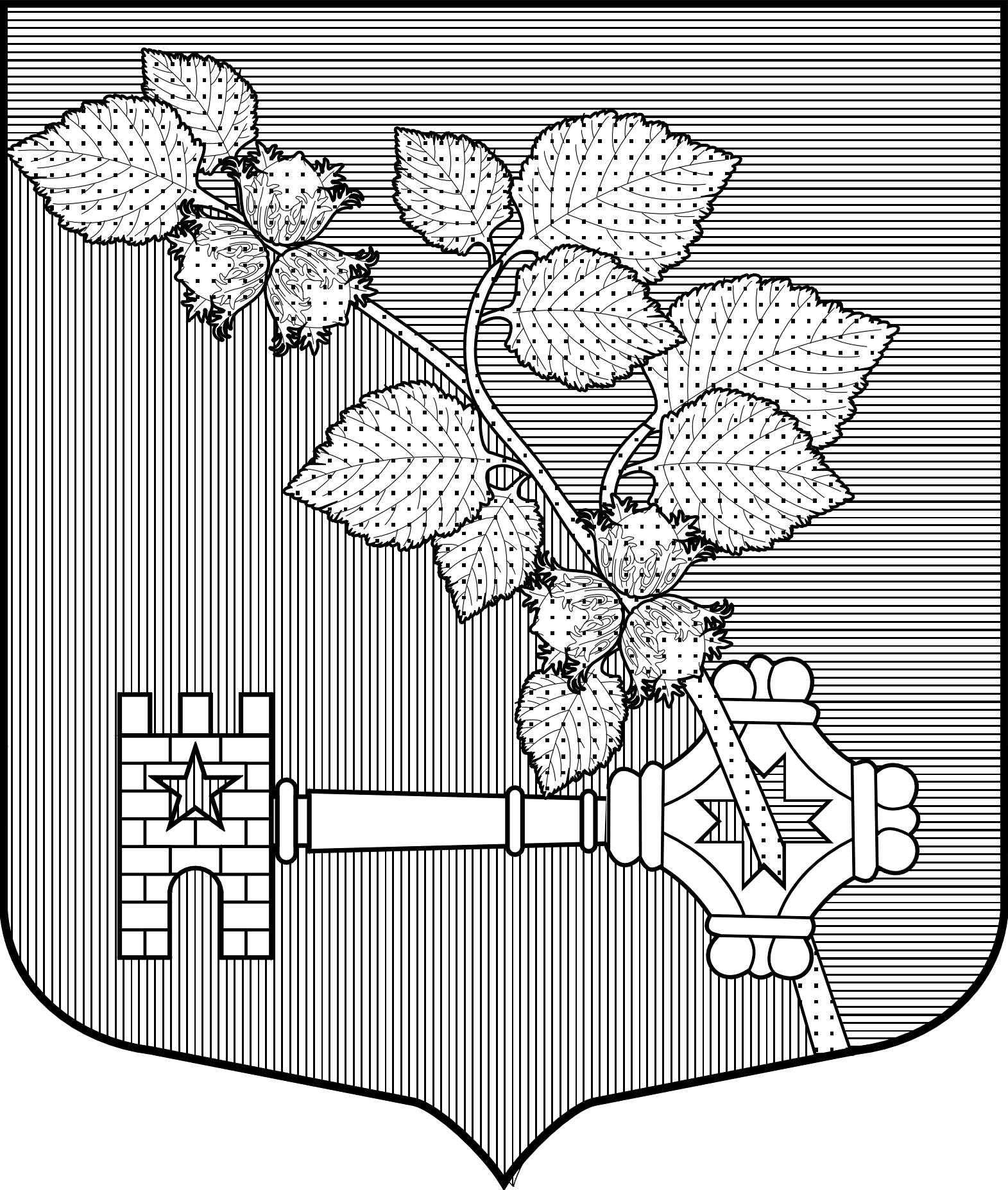    АДМИНИСТРАЦИЯВИЛЛОЗСКОГО ГОРОДСКОГО ПОСЕЛЕНИЯЛОМОНОСОВСКОГО РАЙОНАПОСТАНОВЛЕНИЕ № 293       09  июня 2018 года                                                                          гп.ВиллозиВ целях реализации ст.8.2 Федерального закона от 26.12.2008 № 294-ФЗ «О защите прав юридических лиц и индивидуальных предпринимателей при осуществлении государственного контроля (надзора) и муниципального контроля»,ПОСТАНОВЛЯЮ:Утвердить перечень нормативных правовых актов или их отдельных частей, содержащих обязательные требования, оценка соблюдения которых является предметом муниципального земельного контроля, согласно приложению к настоящему постановлению.2. Разместить настоящий перечень на официальном сайте Виллозского городского поселения.3. Контроль за исполнением постановления оставляю за собой.Врио  главы администрацииВиллозского городского  поселения                                          Н.В. ПочепцовПриложение к постановлению № 293 от 09.06.2018 годаПЕРЕЧЕНЬ НОРМАТИВНЫХ ПРАВОВЫХ АКТОВ,
содержащих обязательные требования, оценка соблюдения которых является предметом
муниципального земельного контроляФедеральные законыУказы Президента Российской Федерации, постановления и распоряжении Правительства Российской ФедерацииОбластные законыМуниципальные правовые акты№ п/пНаименование и реквизиты актаКраткое описание круга лиц и (или) перечня объектов, в отношении которых устанавливаются обязательные требованияУказание на структурные единицы акта, соблюдение которых оценивается при проведении мероприятий по контролю1«Земельный кодекс Российской Федерации» от 25.10.2001 № 136-Ф3Органы государственной власти, органы местного самоуправления, юридические лица, индивидуальные предприниматели и граждане, использующие земельные участкипункт 2 статьи 7,Подпункт 2 пункта 2 статьи 13 ,пункт 4 статьи 13 пункт 5 статьи 13 пункт 1 статьи 25,
пункт 1 статьи 26,
пункт 12 статьи 39.20,
статья 39.33,
статья 39.35,
пункты 1, 2 статьи 39.36,
статья 42,
пункты 1, 2 статьи 56,
подпункт 4 пункта 2 статьи 60,
статья 78,
пункты 1, 4 статьи 79,
статья 85,
пункт 3, 6 статьи 87,
статья 88,
пункты 1, 2 статьи 89,
пункты 1 – 6, 8 статьи 90,
статья 91,
пункты 1, 2 статьи 92,
статья 93,
пункты 2, 3 статьи 993«Гражданский кодекс Российской Федерации (часть первая)» от 30.11.1994 № 51-ФЗЮридические лица, индивидуальные предприниматели и граждане, использующие земельные участкипункты 1, 2 статьи 8.1, статья 2844Федеральный закон от 15.04.1998
№ 66-ФЗ «О садоводческих, огороднических и дачных некоммерческих объединениях граждан»Юридические лица, индивидуальные предприниматели и граждане, использующие земельные участки, предназначенные для садоводства, огородничества и дачного строительствастатья 1,подпункты 3, 7, 8 пункта 2 статьи 196Федеральный закон от 07.07.2003
№ 112-ФЗ «О личном подсобном хозяйстве»Граждане, использующие земельные участки, предназначенные для личного подсобного хозяйствапункт 1 статьи 2,пункты 2, 3 статьи 4,статья 1010Федеральный закон от 25.10.2001
№ 137-Ф3 «О введении в действие Земельного кодекса Российской Федерации»Юридические лица, использующие земельные участки, предоставленные им на праве постоянного (бессрочного) пользованияпункт 2 статьи 311«Градостроительный кодекс Российской Федерации» от 29.12.2004 № 190-ФЗЮридические лица, индивидуальные предприниматели и граждане, использующие земельные участкипункты 17, 19 статьи 51№ п/пНаименование документа (обозначение)Краткое описание круга лиц и (или) перечня объектов, в отношении которых устанавливаются обязательные требованияУказание на структурные единицы акта, соблюдение которых оценивается при проведении мероприятий по контролю1Постановление Правительства РФ от 23.04.2012 № 369 «О признаках неиспользования земельных участков с учетом особенностей ведения сельскохозяйственного производства или осуществления иной связанной с сельскохозяйственным производством деятельности в субъектах Российской ФедерацииЮридические лица, индивидуальные предприниматели, граждане, использующие земельные участкивесь2Постановление Правительства Российской Федерации от 03.12.2014 № 1300 «Перечень видов объектов, размещение которых может осуществляться на землях или земельных участках, находящихся в государственной или муниципальной собственности, без предоставления земельных участков и установления сервитутовЮридические лица, индивидуальные предприниматели, граждане, использующие земельные участки
весь№ п/пНаименование и реквизиты актаКраткое описание круга лиц, в отношении которых устанавливаются обязательные требованияУказание на структурные единицы акта, соблюдение которых оценивается при проведении мероприятий по контролю1Областной закон Ленинградской области от 18.05.2012 N 38-оз"Об установлении случаев, при которых не требуется получение разрешения на строительство на территории Ленинградской области"юридические лица и индивидуальные предприниматели, использующие земли
и земельные участки№ п/пНаименование и реквизиты актаКраткое описание круга лиц, в отношении которых устанавливаются обязательные требованияУказание на структурные единицы акта, соблюдение которых оценивается при проведении мероприятий по контролю1Правила землепользования и застройки Виллозского городского поселенияОрганы государственной власти, органы местного самоуправления, юридические лица
и граждане, использующие земельные участкивесь